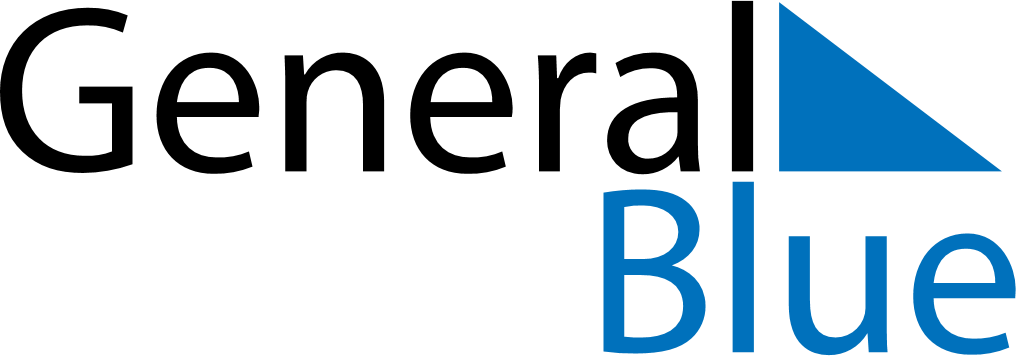 June 2026June 2026June 2026June 2026ChinaChinaChinaMondayTuesdayWednesdayThursdayFridaySaturdaySaturdaySunday12345667Children’s Day891011121313141516171819202021Dragon Boat Festival22232425262727282930